Publicado en Ciudad de México el 22/07/2024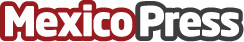 NEORIS y GitHub unen fuerzas para revolucionar el desarrollo de software ​ Esta colaboración combina la experiencia técnica de NEORIS con las avanzadas herramientas de GitHub. Este convenio permite al acelerador digital integrar prácticas pioneras y tecnologías avanzadas para acelerar la entrega de soluciones más robustas y eficientesDatos de contacto:Lorena Castro de la Portilla ATREVIA55 5922 4262Nota de prensa publicada en: https://www.mexicopress.com.mx/neoris-y-github-unen-fuerzas-para-revolucionar_1 Categorías: Nacional Inteligencia Artificial y Robótica Programación Software http://www.mexicopress.com.mx